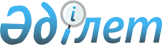 "Мемлекеттік көрсетілетін қызметтер тізілімін бекіту туралы" Қазақстан Республикасы Үкіметінің 2013 жылғы 18 қыркүйектегі № 983 қаулысына өзгерiстер мен толықтырулар енгізу туралы
					
			Күшін жойған
			
			
		
					Қазақстан Республикасы Үкіметінің 2019 жылғы 30 қыркүйектегі № 726 қаулысы. Күші жойылды - Қазақстан Республикасы Үкіметінің 2020 жылғы 3 сәуірдегі № 165 қаулысымен.
      Ескерту. Күші жойылды – ҚР Үкіметінің 03.04.2020 № 165 (алғашқы ресми жарияланғанынан кейін күнтізбелік он күн өткен соң қолданысқа енгізіледі) қаулысымен.

      ЗҚАИ-ның ескертпесі

      Қолданысқа енгізілу тәртібін 2-тармақтан қараңыз
      Қазақстан Республикасының Үкіметі ҚАУЛЫ ЕТЕДІ:
      1. "Мемлекеттік көрсетілетін қызметтер тізілімін бекіту туралы" Қазақстан Республикасы Үкіметінің 2013 жылғы 18 қыркүйектегі № 983 қаулысына (Қазақстан Республикасының ПҮАЖ-ы, 2013 ж., № 55, 769-құжат) мынадай өзгерістер мен толықтырулар енгізілсін:
      көрсетiлген қаулымен бекiтiлген мемлекеттік көрсетiлетiн қызметтер тiзiлiмiнде:
      реттік нөмірі 3-жолда:
      7-баған мынадай редакцияда жазылсын:
      "Мемлекеттік корпорация, "электрондық үкіметтің" веб-порталы";
      9-баған мынадай редакцияда жазылсын:
      "Электронды/қағаз түрінде";
      реттік нөмірі 4-жолда:
      7-баған мынадай редакцияда жазылсын:
      "Мемлекеттік корпорация, "электрондық үкіметтің" веб-порталы";
      9-баған мынадай редакцияда жазылсын:
      "Электронды/қағаз түрінде";
      реттік нөмірі 6-жолда:
      7-баған мынадай редакцияда жазылсын:
      "Мемлекеттік корпорация, "электрондық үкіметтің" веб-порталы";
      9-баған мынадай редакцияда жазылсын:
      "Электронды/қағаз түрінде";
      реттік нөмірі 11-жолда:
      7-баған мынадай редакцияда жазылсын:
      "Мемлекеттік корпорация, "электрондық үкіметтің" веб-порталы";
      9-баған мынадай редакцияда жазылсын:
      "Электронды/қағаз түрінде";
      реттік нөмірі 12-жолда:
      3-баған мынадай редакцияда жазылсын:
      "Шекара маңындағы аумақтың елді мекенінде тұрақты тұратын жері бойынша тіркелуін растайтын мәліметтерді беру";
      4-баған мынадай редакцияда жазылсын:
      "Жеке тұлғалар";
      реттік нөмірі 13-жолда:
      7-баған мынадай редакцияда жазылсын:
      "Мемлекеттік корпорация, "электрондық үкіметтің" веб-порталы";
      9-баған мынадай редакцияда жазылсын:
      "Электронды/қағаз түрінде";
      реттік нөмірі 13-3-жолда:
      7-баған мынадай редакцияда жазылсын:
      "Мемлекеттік корпорация, "электрондық үкіметтің" веб-порталы";
      9-баған мынадай редакцияда жазылсын:
      "Электронды/қағаз түрінде";
      реттік нөмірі 17-2-жолда:
      7-баған мынадай редакцияда жазылсын:
      "Мемлекеттік корпорация, "электрондық үкіметтің" веб-порталы";
      9-баған мынадай редакцияда жазылсын:
      "Электронды/қағаз түрінде";
      реттік нөмірі 26-жолда:
      7-баған мынадай редакцияда жазылсын:
      "Мемлекеттік корпорация, облыстардың, Нұр-Сұлтан, Алматы және Шымкент қалаларының ЖАО, "электрондық үкіметтің" веб-порталы";
      9-баған мынадай редакцияда жазылсын:
      "Электронды/қағаз түрінде";
      реттік нөмірі 29-жолда:
      7-баған мынадай редакцияда жазылсын:
      "Мемлекеттік корпорация, ІІМ аумақтық бөлімшелері, "электрондық үкіметтің" веб-порталы";
      9-баған мынадай редакцияда жазылсын:
      "Электронды/қағаз түрінде";
      реттік нөмірі 30-1-жолда:
      7-баған мынадай редакцияда жазылсын:
      "Мемлекеттік корпорация, "электрондық үкіметтің" веб-порталы";
      9-баған мынадай редакцияда жазылсын:
      "Электронды/қағаз түрінде";
      реттік нөмірі 33-9-жолда:
      7-баған мынадай редакцияда жазылсын:
      "Қазақстан Республикасының шетелдегі мекемелері, "электрондық үкіметтің" веб-порталы";
      9-баған мынадай редакцияда жазылсын:
      "Электронды/қағаз түрінде";
      реттік нөмірі 33-10-жолда:
      7-баған мынадай редакцияда жазылсын:
      "Қазақстан Республикасының шетелдегі мекемелері, СІМ, "электрондық үкіметтің" веб-порталы";
      9-баған мынадай редакцияда жазылсын:
      "Электронды/қағаз түрінде";
      реттік нөмірі 38-2-жолда:
      7-баған мынадай редакцияда жазылсын:
      "Мемлекеттік корпорация, "электрондық үкіметтің" веб-порталы";
      9-баған мынадай редакцияда жазылсын:
      "Электронды/қағаз түрінде";
      реттік нөмірі 38-5-жолда:
      7-баған мынадай редакцияда жазылсын:
      "ІІМ аумақтық бөлімшелері, "электрондық үкіметтің" веб-порталы";
      9-баған мынадай редакцияда жазылсын:
      "Электронды/қағаз түрінде";
      реттік нөмірі 38-6-жолда:
      7-баған мынадай редакцияда жазылсын:
      "Мемлекеттік корпорация, ІІМ аумақтық бөлімшелері, "электрондық үкіметтің" веб-порталы";
      9-баған мынадай редакцияда жазылсын:
      "Электронды/қағаз түрінде";
      реттік нөмірі 41-жолда:
      7-баған мынадай редакцияда жазылсын:
      "Электрондық үкіметтің" веб-порталы";
      9-баған мынадай редакцияда жазылсын:
      "Электронды";
      реттік нөмірі 42-жолда:
      3-баған мынадай редакцияда жазылсын:
      "Қазақстан Республикасы аумағындағы шетелдік діни бірлестіктердің қызметін, шетелдiк дiни орталықтардың Қазақстан Республикасындағы дiни бiрлестiктерінің басшыларын тағайындауын келiсу";
      6-баған мынадай редакцияда жазылсын:
      "АҚДМ Дін істері комитеті";
      7-баған мынадай редакцияда жазылсын:
      "Мемлекеттік корпорация, АҚДМ Дін істері комитеті";
      реттік нөмірі 43-жол алып тасталсын;
      реттік нөмірі 63-жолдың 3-бағаны мынадай редакцияда жазылсын:
      "Мектепке дейінгі балалар ұйымдарына жіберу үшін мектепке дейінгі жастағы (6 жасқа толмаған) балаларды кезекке қою";
      реттік нөмірі 72-жолдың 3-бағаны мынадай редакцияда жазылсын:
      "Негізгі орта және жалпы орта білім беру ұйымдарында экстернат нысанында оқытуға рұқсат беру";
      реттік нөмірі 84-жолда:
      7-баған мынадай редакцияда жазылсын:
      "Электрондық үкіметтің" веб-порталы";
      9-баған мынадай редакцияда жазылсын:
      "Электронды";
      реттік нөмірі 89-жолдың 3-бағаны мынадай редакцияда жазылсын:
      "Жылжымалы құрамды мемлекеттік тіркеу (қайта тіркеу)";
      реттік нөмірі 95-жолдың 6-бағаны мынадай редакцияда жазылсын:
      "Қазақстанның авиациялық әкімшілігі" АҚ";
      реттік нөмірі 101-1-жолда:
      7-баған мынадай редакцияда жазылсын:
      "Мемлекеттік корпорация, ІІМ аумақтық бөлімшелері, "электрондық үкіметтің" веб-порталы";
      9-баған мынадай редакцияда жазылсын:
      "Электронды/қағаз түрінде";
      реттік нөмірі 107-жолдың 7-бағаны мынадай редакцияда жазылсын:
      "Электрондық үкіметтің" веб-порталы";
      реттік нөмірі 108-жолдың 7-бағаны мынадай редакцияда жазылсын:
      "Электрондық үкіметтің" веб-порталы";
      реттік нөмірі 109-жолдың 7-бағаны мынадай редакцияда жазылсын:
      "Электрондық үкіметтің" веб-порталы";
      реттік нөмірі 110-жолда:
      7-баған мынадай редакцияда жазылсын:
      "Электрондық үкіметтің" веб-порталы";
      9-баған мынадай редакцияда жазылсын:
      "Электронды";
      реттік нөмірі 110-1-жолда:
      7-баған мынадай редакцияда жазылсын:
      "Мемлекеттік корпорация, "электрондық үкіметтің" веб-порталы";
      8-баған мынадай редакцияда жазылсын:
      "Ақылы";
      9-баған мынадай редакцияда жазылсын:
      "Электронды/қағаз түрінде";
      реттік нөмірі 127-жолда:
      6-баған мынадай редакцияда жазылсын:
      "Медициналық-санитариялық алғашқы көмек көрсететін ұйымдар, облыстардың, Нұр-Сұлтан, Алматы және Шымкент қалаларының ЖИТС-тың профилактикасы саласындағы қызметті жүзеге асыратын денсаулық сақтау ұйымдары мен ДСМ "Қазақ дерматология және инфекциялық аурулар ғылыми орталығы" ШЖҚ РМК";
      7-баған мынадай редакцияда жазылсын:
      "Медициналық-санитариялық алғашқы көмек көрсететін ұйымдар, облыстардың, Нұр-Сұлтан, Алматы және Шымкент қалаларының ЖИТС-тың профилактикасы саласындағы қызметті жүзеге асыратын денсаулық сақтау ұйымдары мен ДСМ "Қазақ дерматология және инфекциялық аурулар ғылыми орталығы" ШЖҚ РМК";
      реттік нөмірі 134-жолдың 6-бағаны мынадай редакцияда жазылсын:
      "ДСМ Тауарлар мен көрсетілетін қызметтердің сапасы мен қауіпсіздігін бақылау комитетінің аумақтық департаменттері";
      реттік нөмірі 135-жолдың 6-бағаны мынадай редакцияда жазылсын:
      "ДСМ Тауарлар мен көрсетілетін қызметтердің сапасы мен қауіпсіздігін бақылау комитетінің аумақтық департаменттері";
      реттік нөмірі 136-жолдың 6-бағаны мынадай редакцияда жазылсын:
      "ДСМ Тауарлар мен көрсетілетін қызметтердің сапасы мен қауіпсіздігін бақылау комитетінің аумақтық департаменттері";
      реттік нөмірі 137-жолдың 6-бағаны мынадай редакцияда жазылсын:
      "ДСМ Тауарлар мен көрсетілетін қызметтердің сапасы мен қауіпсіздігін бақылау комитеті, ДСМ Тауарлар мен көрсетілетін қызметтердің сапасы мен қауіпсіздігін бақылау комитетінің аумақтық департаменттері, денсаулық сақтау саласындағы уәкілетті орган аккредиттеген ұйым";
      реттік нөмірі 142-жолдың 6-бағаны мынадай редакцияда жазылсын:
      "ДСМ Тауарлар мен көрсетілетін қызметтердің сапасы мен қауіпсіздігін бақылау комитеті, ДСМ Тауарлар мен көрсетілетін қызметтердің сапасы мен қауіпсіздігін бақылау комитетінің аумақтық департаменттері";
      реттік нөмірі 145-жолдың 6-бағаны мынадай редакцияда жазылсын:
      "ДСМ Тауарлар мен көрсетілетін қызметтердің сапасы мен қауіпсіздігін бақылау комитетінің аумақтық департаменттері";
      реттік нөмірі 146-жолдың 6-бағаны мынадай редакцияда жазылсын:
      "ДСМ Тауарлар мен көрсетілетін қызметтердің сапасы мен қауіпсіздігін бақылау комитетінің аумақтық департаменттері";
      реттік нөмірі 148-жолдың 6-бағаны мынадай редакцияда жазылсын:
      "ДСМ Тауарлар мен көрсетілетін қызметтердің сапасы мен қауіпсіздігін бақылау комитеті";
      реттік нөмірі 149-жолда:
      3-баған мынадай редакцияда жазылсын:
      "Дәрілік затты немесе медициналық бұйымды мемлекеттік тіркеу, қайта тіркеу және оның тіркеу дерекнамасына өзгерістер енгізу";
      6-баған мынадай редакцияда жазылсын:
      "ДСМ Тауарлар мен көрсетілетін қызметтердің сапасы мен қауіпсіздігін бақылау комитеті";
      реттік нөмірі 150-жолда:
      6-баған мынадай редакцияда жазылсын:
      "ДСМ Тауарлар мен көрсетілетін қызметтердің сапасы мен қауіпсіздігін бақылау комитеті";
      7-баған мынадай редакцияда жазылсын:
      "ДСМ Тауарлар мен көрсетілетін қызметтердің сапасы мен қауіпсіздігін бақылау комитеті, "электрондық үкіметтің" веб-порталы";
      реттік нөмірі 151-жолдың 6-бағаны мынадай редакцияда жазылсын:
      "ДСМ Тауарлар мен көрсетілетін қызметтердің сапасы мен қауіпсіздігін бақылау комитеті";
      реттік нөмірі 152-жолдың 6-бағаны мынадай редакцияда жазылсын:
      "ДСМ Тауарлар мен көрсетілетін қызметтердің сапасы мен қауіпсіздігін бақылау комитеті";
      реттік нөмірі 153-жол алып тасталсын;
      реттік нөмірі 153-1-жолдың 6-бағаны мынадай редакцияда жазылсын:
      "ДСМ Тауарлар мен көрсетілетін қызметтердің сапасы мен қауіпсіздігін бақылау комитетінің аумақтық департаменттері";
      реттік нөмірі 153-2-жолдың 6-бағаны мынадай редакцияда жазылсын:
      "ДСМ Тауарлар мен көрсетілетін қызметтердің сапасы мен қауіпсіздігін бақылау комитетінің аумақтық департаменттері";
      реттік нөмірі 153-3-жолда:
      6-баған мынадай редакцияда жазылсын:
      "ДСМ Тауарлар мен көрсетілетін қызметтердің сапасы мен қауіпсіздігін бақылау комитетінің "Дәрілік заттарды, медициналық мақсаттағы бұйымдар мен медицина техникасын сараптау ұлттық орталығы" ШЖҚ РМК";
      7-баған мынадай редакцияда жазылсын:
      "ДСМ Тауарлар мен көрсетілетін қызметтердің сапасы мен қауіпсіздігін бақылау комитетінің "Дәрілік заттарды, медициналық мақсаттағы бұйымдар мен медицина техникасын сараптау ұлттық орталығы" ШЖҚ РМК, "электрондық үкіметтің" веб-порталы";
      реттік нөмірі 153-4-жолдың 6-бағаны мынадай редакцияда жазылсын:
      "ДСМ Тауарлар мен көрсетілетін қызметтердің сапасы мен қауіпсіздігін бақылау комитеті";
      реттік нөмірі 153-5-жолда:
      6-баған мынадай редакцияда жазылсын:
      "ДСМ Тауарлар мен көрсетілетін қызметтердің сапасы мен қауіпсіздігін бақылау комитеті";
      7-баған мынадай редакцияда жазылсын:
      "ДСМ Тауарлар мен көрсетілетін қызметтердің сапасы мен қауіпсіздігін бақылау комитеті, "электрондық үкіметтің" веб-порталы";
      реттік нөмірлері 153-6, 153-7 және 153-8-жолдар алып тасталсын;
      реттік нөмірі 154-жолдың 6-бағаны мынадай редакцияда жазылсын:
      "ДСМ Тауарлар мен көрсетілетін қызметтердің сапасы мен қауіпсіздігін бақылау комитеті, ДСМ Тауарлар мен көрсетілетін қызметтердің сапасы
      мен қауіпсіздігін бақылау комитетінің аумақтық бөлімшелері";
      реттік нөмірі 155-жолдың 6-бағаны мынадай редакцияда жазылсын:
      "ДСМ Тауарлар мен көрсетілетін қызметтердің сапасы мен қауіпсіздігін бақылау комитетінің аумақтық бөлімшелері";
      реттік нөмірі 156-жолдың 6-бағаны мынадай редакцияда жазылсын:
      "ДСМ Тауарлар мен көрсетілетін қызметтердің сапасы мен қауіпсіздігін бақылау комитеті, ДСМ Тауарлар мен көрсетілетін қызметтердің сапасы мен қауіпсіздігін бақылау комитетінің аумақтық бөлімшелері";
      реттік нөмірі 157-жолдың 6-бағаны мынадай редакцияда жазылсын:
      "ДСМ Тауарлар мен көрсетілетін қызметтердің сапасы мен қауіпсіздігін бақылау комитетінің аумақтық департаменттері";
      реттік нөмірі 158-жолдың 6-бағаны мынадай редакцияда жазылсын:
      "ДСМ Тауарлар мен көрсетілетін қызметтердің сапасы мен қауіпсіздігін бақылау комитеті, ДСМ Тауарлар мен көрсетілетін қызметтердің сапасы мен қауіпсіздігін бақылау комитетінің аумақтық департаменттері";
      реттік нөмірі 159-жолда:
      7-баған мынадай редакцияда жазылсын:
      "64615 әскери бөлімі" РММ, "01826 әскери бөлімі" РММ, "электрондық үкіметтің" веб-порталы";
      9-баған мынадай редакцияда жазылсын:
      "Электронды/қағаз түрінде";
      реттік нөмірі 160-жолда:
      7-баған мынадай редакцияда жазылсын:
      "64615 әскери бөлімі" РММ, "01826 әскери бөлімі" РММ, "электрондық үкіметтің" веб-порталы";
      9-баған мынадай редакцияда жазылсын:
      "Электронды/қағаз түрінде";
      реттік нөмірі 161-жолда:
      7-баған мынадай редакцияда жазылсын:
      "Электрондық үкіметтің" веб-порталы";
      9-баған мынадай редакцияда жазылсын:
      "Электронды";
      реттік нөмірі 162-жолда:
      7-баған мынадай редакцияда жазылсын:
      "Электрондық үкіметтің" веб-порталы";
      9-баған мынадай редакцияда жазылсын:
      "Электронды";
      реттік нөмірі 165-жолда:
      3-баған мынадай редакцияда жазылсын:
      "Жұмыс іздеп жүрген адамдар мен жұмыссыздарға жәрдемдесу";
      6-баған мынадай редакцияда жазылсын:
      "Халықты жұмыспен қамту орталығы, Нұр-Сұлтан, Алматы және Шымкент қалаларының, аудандардың және облыстық маңызы бар қалалардың ЖАО";
      7-баған мынадай редакцияда жазылсын:
      "Мемлекеттік корпорация, Халықты жұмыспен қамту орталығы, "электрондық үкіметтің" веб-порталы";
      реттік нөмірі 171-6-жолда:
      6-баған мынадай редакцияда жазылсын:
      "Мемлекеттік әлеуметтік сақтандыру қоры және оның филиалдары, Мемлекеттік корпорация";
      7-баған мынадай редакцияда жазылсын:
      "Мемлекеттік корпорация, Мемлекеттік әлеуметтік сақтандыру қоры және оның филиалдары, "электрондық үкіметтің" веб-порталы";
      9-баған мынадай редакцияда жазылсын:
      "Электронды/қағаз түрінде";
      реттік нөмірі 186-1-жолдың 7-бағаны мынадай редакцияда жазылсын:
      "Медициналық-санитариялық алғашқы көмек көрсететін медициналық ұйымдар";
      реттік нөмірі 187-жолдың 7-бағаны мынадай редакцияда жазылсын:
      "Электрондық үкіметтің" веб-порталы";
      реттік нөмірі 188-жолда:
      7-баған мынадай редакцияда жазылсын:
      "Электрондық үкіметтің" веб-порталы";
      9-баған мынадай редакцияда жазылсын:
      "Электронды";
      реттік нөмірі 190-жолда:
      7-баған мынадай редакцияда жазылсын:
      "Қорғанысминінің аудандық пайдалану бөлімдері, "электрондық үкіметтің" веб-порталы";
      9-баған мынадай редакцияда жазылсын:
      "Электронды/қағаз түрінде";
      реттік нөмірлері 190-1 және 190-2-жолдар алып тасталсын;
      реттік нөмірі 190-3-жолда:
      7-баған мынадай редакцияда жазылсын:
      "Электрондық үкіметтің" веб-порталы";
      9-баған мынадай редакцияда жазылсын:
      "Электронды";
      реттік нөмірі 203-2-жолдың 7-бағаны мынадай редакцияда жазылсын:
      "Мемлекеттік корпорация, техникалық және кәсiптік, орта білімнен кейінгі білім беру ұйымдары, "электрондық үкіметтің" веб-порталы";
      реттік нөмірі 222-6-жол алып тасталсын;
      реттік нөмірі 223-жолдың 6-бағаны мынадай редакцияда жазылсын:
      "Әділетмині, аумақтық әділет органдары, Мемлекеттік корпорация";
      реттік нөмірі 224-жолдың 6-бағаны мынадай редакцияда жазылсын:
      "Әділетмині, аумақтық әділет органдары, Мемлекеттік корпорация";
      реттік нөмірі 225-жолдың 6-бағаны мынадай редакцияда жазылсын:
      "Әділетмині, аумақтық әділет органдары, Мемлекеттік корпорация";
      реттік нөмірі 226-жолдың 6-бағаны мынадай редакцияда жазылсын:
      "Әділетмині, аумақтық әділет органдары, Мемлекеттік корпорация";
      реттік нөмірі 227-жолдың 6-бағаны мынадай редакцияда жазылсын:
      "Әділетмині, аумақтық әділет органдары, Мемлекеттік корпорация";
      реттік нөмірі 230-жолдың 6-бағаны мынадай редакцияда жазылсын:
      "Әділетмині, аумақтық әділет органдары, Мемлекеттік корпорация";
      реттік нөмірі 246-жолда:
      5-баған мынадай редакцияда жазылсын:
      "СИМ";
      6-баған мынадай редакцияда жазылсын:
      "СИМ";
      7-баған мынадай редакцияда жазылсын:
      "Электрондық үкіметтің" веб-порталы";
      реттік нөмірі 247-жолда:
      5-баған мынадай редакцияда жазылсын:
      "СИМ";
      6-баған мынадай редакцияда жазылсын:
      "СИМ";
      7-баған мынадай редакцияда жазылсын:
      "Электрондық үкіметтің" веб-порталы";
      реттік нөмірлері 248 және 249-жолдар алып тасталсын;
      реттік нөмірі 250-жолда:
      5-баған мынадай редакцияда жазылсын:
      "СИМ";
      6-баған мынадай редакцияда жазылсын:
      "СИМ";
      реттік нөмірі 258-жолда:
      7-баған мынадай редакцияда жазылсын:
      "Электрондық үкіметтің" веб-порталы";
      9-баған мынадай редакцияда жазылсын:
      "Электронды";
      реттік нөмірі 259-жолда:
      7-баған мынадай редакцияда жазылсын:
      "Электрондық үкіметтің" веб-порталы";
      9-баған мынадай редакцияда жазылсын:
      "Электронды";
      реттік нөмірі 263-жол алып тасталсын;
      реттік нөмірі 265-жол алып тасталсын;
      реттік нөмірі 272-6-жолда:
      7-баған мынадай редакцияда жазылсын:
      "ІІМ аумақтық бөлімшелері, "электрондық үкіметтің" веб-порталы";
      9-баған мынадай редакцияда жазылсын:
      "Электронды/қағаз түрінде";
      реттік нөмірі 273-жолдың 6-бағаны мынадай редакцияда жазылсын:
      "Қазақстанның авиациялық әкімшілігі" АҚ";
      реттік нөмірі 274-жолдың 6-бағаны мынадай редакцияда жазылсын:
      "Қазақстанның авиациялық әкімшілігі" АҚ";
      реттік нөмірі 276-жолдың 6-бағаны мынадай редакцияда жазылсын:
      "Қазақстанның авиациялық әкімшілігі" АҚ";
      реттік нөмірі 277-жолдың 6-бағаны мынадай редакцияда жазылсын:
      "Қазақстанның авиациялық әкімшілігі" АҚ";
      реттік нөмірі 278-жолда:
      6-баған мынадай редакцияда жазылсын:
      "Қазақстанның авиациялық әкімшілігі" АҚ";
      7-баған мынадай редакцияда жазылсын:
      "Қазақстанның авиациялық әкімшілігі" АҚ, "электрондық үкіметтің" веб-порталы";
      реттік нөмірі 279-жолдың 6-бағаны мынадай редакцияда жазылсын:
      "Қазақстанның авиациялық әкімшілігі" АҚ";
      реттік нөмірі 280-жолдың 6-бағаны мынадай редакцияда жазылсын:
      "Қазақстанның авиациялық әкімшілігі" АҚ";
      реттік нөмірі 281-жолда:
      6-баған мынадай редакцияда жазылсын:
      "Қазақстанның авиациялық әкімшілігі" АҚ";
      7-баған мынадай редакцияда жазылсын:
      "Қазақстанның авиациялық әкімшілігі" АҚ, "электрондық үкіметтің" веб-порталы";
      реттік нөмірі 282-жолдың 6-бағаны мынадай редакцияда жазылсын:
      "Қазақстанның авиациялық әкімшілігі" АҚ";
      реттік нөмірі 284-жолдың 6-бағаны мынадай редакцияда жазылсын:
      "Қазақстанның авиациялық әкімшілігі" АҚ";
      реттік нөмірі 285-жолдың 6-бағаны мынадай редакцияда жазылсын:
      "Қазақстанның авиациялық әкімшілігі" АҚ";
      реттік нөмірі 286-жолдың 6-бағаны мынадай редакцияда жазылсын:
      "Қазақстанның авиациялық әкімшілігі" АҚ";
      реттік нөмірі 287-жолдың 6-бағаны мынадай редакцияда жазылсын:
      "Қазақстанның авиациялық әкімшілігі" АҚ";
      реттік нөмірі 288-жолдың 6-бағаны мынадай редакцияда жазылсын:
      "Қазақстанның авиациялық әкімшілігі" АҚ";
      реттік нөмірі 289-жолдың 6-бағаны мынадай редакцияда жазылсын:
      "Қазақстанның авиациялық әкімшілігі" АҚ";
      реттік нөмірі 290-жолдың 6-бағаны мынадай редакцияда жазылсын:
      "Қазақстанның авиациялық әкімшілігі" АҚ";
      реттік нөмірі 291-жолдың 6-бағаны мынадай редакцияда жазылсын:
      "Қазақстанның авиациялық әкімшілігі" АҚ";
      реттік нөмірі 292-жолда:
      6-баған мынадай редакцияда жазылсын:
      "Қазақстанның авиациялық әкімшілігі" АҚ";
      7-баған мынадай редакцияда жазылсын:
      "Қазақстанның авиациялық әкімшілігі" АҚ, "электрондық үкіметтің" веб-порталы";
      реттік нөмірі 293-жолдың 6-бағаны мынадай редакцияда жазылсын:
      "Қазақстанның авиациялық әкімшілігі" АҚ";
      реттік нөмірі 297-жолдың 3-бағаны мынадай редакцияда жазылсын:
      "Шет мемлекеттiң туын көтерiп жүзетiн кеменi Каспий теңізінің қазақстандық секторында пайдалануға рұқсат беру";
      реттік нөмірі 298-жолда:
      7-баған мынадай редакцияда жазылсын:
      "Электрондық үкіметтің" веб-порталы";
      9-баған мынадай редакцияда жазылсын:
      "Электронды";
      реттік нөмірі 309-жолда:
      5-баған мынадай редакцияда жазылсын:
      "ЭГТРМ";
      6-баған мынадай редакцияда жазылсын:
      "ЭГТРМ Экологиялық реттеу және бақылау комитеті";
      реттік нөмірі 310-жолда:
      5-баған мынадай редакцияда жазылсын:
      "ЭГТРМ";
      6-баған мынадай редакцияда жазылсын:
      "ЭГТРМ Экологиялық реттеу және бақылау комитеті";
      реттік нөмірі 311-жолда:
      5-баған мынадай редакцияда жазылсын:
      "ЭГТРМ";
      6-баған мынадай редакцияда жазылсын:
      "ЭГТРМ Экологиялық реттеу және бақылау комитеті";
      реттік нөмірі 312-жолда:
      5-баған мынадай редакцияда жазылсын:
      "ЭГТРМ";
      6-баған мынадай редакцияда жазылсын:
      "ЭГТРМ Экологиялық реттеу және бақылау комитеті, ЭГТРМ Экологиялық реттеу және бақылау комитетінің аумақтық бөлімшелері";
      реттік нөмірі 313-жолда:
      5-баған мынадай редакцияда жазылсын:
      "ЭГТРМ";
      6-баған мынадай редакцияда жазылсын:
      "ЭГТРМ Экологиялық реттеу және бақылау комитеті, ЭГТРМ Экологиялық реттеу және бақылау комитетінің аумақтық бөлімшелері";
      реттік нөмірі 315-жолдың 5-бағаны мынадай редакцияда жазылсын:
      "ЭГТРМ";
      реттік нөмірі 316-жолдың 5-бағаны мынадай редакцияда жазылсын:
      "ЭГТРМ";
      реттік нөмірі 321-жолда:
      5-баған мынадай редакцияда жазылсын:
      "ЭГТРМ";
      7-баған мынадай редакцияда жазылсын:
      "Электрондық үкіметтің" веб-порталы";
      9-баған мынадай редакцияда жазылсын:
      "Электронды";
      реттік нөмірі 321-1-жолда:
      5-баған мынадай редакцияда жазылсын:
      "ЭГТРМ";
      6-баған мынадай редакцияда жазылсын:
      "ЭГТРМ Экологиялық реттеу және бақылау комитеті, ЭГТРМ Экологиялық реттеу және бақылау комитетінің аумақтық бөлімшелері";
      7-баған мынадай редакцияда жазылсын:
      "ЭГТРМ Экологиялық реттеу және бақылау комитеті, ЭГТРМ Экологиялық реттеу және бақылау комитетінің аумақтық бөлімшелері, "электрондық үкіметтің" веб-порталы";
      реттік нөмірі 322-жолдың 5-бағаны мынадай редакцияда жазылсын:
      "ЭГТРМ";
      реттік нөмірі 323-жолда:
      5-баған мынадай редакцияда жазылсын:
      "ЭГТРМ";
      6-баған мынадай редакцияда жазылсын:
      "ЭГТРМ Су ресурстары комитетiнің Су ресурстарын пайдалануды және қорғауды реттеу жөніндегі бассейндік инспекциялары";
      реттік нөмірі 325-жолда:
      5-баған мынадай редакцияда жазылсын:
      "ЭГТРМ";
      6-баған мынадай редакцияда жазылсын:
      "ЭГТРМ Су ресурстары комитетi";
      реттік нөмірі 328-жолда:
      5-баған мынадай редакцияда жазылсын:
      "ЭГТРМ";
      6-баған мынадай редакцияда жазылсын:
      "ЭГТРМ Су ресурстары комитетiнің Су ресурстарын пайдалануды және қорғауды реттеу жөніндегі бассейндік инспекциялары";
      реттік нөмірі 329-жолдың 5-бағаны мынадай редакцияда жазылсын:
      "ЭГТРМ";
      реттік нөмірі 330-жолда:
      5-баған мынадай редакцияда жазылсын:
      "ЭГТРМ";
      6-баған мынадай редакцияда жазылсын:
      "ЭГТРМ Орман шаруашылығы және жануарлар дүниесі комитетінің аумақтық бөлімшелері";
      реттік нөмірі 331-жолдың 5-бағаны мынадай редакцияда жазылсын:
      "ЭГТРМ";
      реттік нөмірі 332-жолда:
      5-баған мынадай редакцияда жазылсын:
      "ЭГТРМ";
      6-баған мынадай редакцияда жазылсын:
      "ЭГТРМ Геология комитетінің аумақтық бөлімшелері";
      реттік нөмірі 334-жолда:
      5-баған мынадай редакцияда жазылсын:
      "ЭГТРМ";
      6-баған мынадай редакцияда жазылсын:
      "ЭГТРМ Геология комитетінің аумақтық бөлімшелері";
      7-баған мынадай редакцияда жазылсын:
      "Мемлекеттік корпорация, ЭГТРМ Геология комитетінің аумақтық бөлімшелері";
      реттік нөмірі 335-жолда:
      5-баған мынадай редакцияда жазылсын:
      "ЭГТРМ";
      6-баған мынадай редакцияда жазылсын:
      "ЭГТРМ Су ресурстары комитетi";
      7-баған мынадай редакцияда жазылсын:
      "Электрондық үкіметтің" веб-порталы";
      9-баған мынадай редакцияда жазылсын:
      "Электронды";
      реттік нөмірі 335-1-жолда:
      5-баған мынадай редакцияда жазылсын:
      "ЭГТРМ";
      6-баған мынадай редакцияда жазылсын:
      "ЭГТРМ Су ресурстары комитетiнің Су ресурстарын пайдалануды және қорғауды реттеу жөніндегі бассейндік инспекциялары";
      7-баған мынадай редакцияда жазылсын:
      "Электрондық үкіметтің" веб-порталы";
      9-баған мынадай редакцияда жазылсын:
      "Электронды";
      реттік нөмірі 335-2-жолда:
      5-баған мынадай редакцияда жазылсын:
      "ЭГТРМ";
      6-баған мынадай редакцияда жазылсын:
      "ЭГТРМ Су ресурстары комитетiнің Су ресурстарын пайдалануды және қорғауды реттеу жөніндегі бассейндік инспекциялары";
      7-баған мынадай редакцияда жазылсын:
      "Электрондық үкіметтің" веб-порталы";
      9-баған мынадай редакцияда жазылсын:
      "Электронды";
      реттік нөмірі 336-жолдың 5-бағаны мынадай редакцияда жазылсын:
      "ЭГТРМ";
      реттік нөмірі 338-жолдың 5-бағаны мынадай редакцияда жазылсын:
      "ЭГТРМ";
      реттік нөмірі 339-жолда:
      5-баған мынадай редакцияда жазылсын:
      "ЭГТРМ";
      6-баған мынадай редакцияда жазылсын:
      "ЭГТРМ Орман шаруашылығы және жануарлар дүниесі комитеті";
      7-баған мынадай редакцияда жазылсын:
      "ЭГТРМ Орман шаруашылығы және жануарлар дүниесі комитеті, "электрондық үкіметтің" веб-порталы";
      реттік нөмірі 340-жолда:
      5-баған мынадай редакцияда жазылсын:
      "ЭГТРМ";
      6-баған мынадай редакцияда жазылсын:
      "ЭГТРМ Орман шаруашылығы және жануарлар дүниесі комитеті";
      реттік нөмірі 341-жолда:
      5-баған мынадай редакцияда жазылсын:
      "ЭГТРМ";
      6-баған мынадай редакцияда жазылсын:
      "ЭГТРМ Орман шаруашылығы және жануарлар дүниесі комитеті";
      реттік нөмірі 342-жолда:
      5-баған мынадай редакцияда жазылсын:
      "ЭГТРМ";
      6-баған мынадай редакцияда жазылсын:
      "ЭГТРМ Орман шаруашылығы және жануарлар дүниесі комитеті";
      реттік нөмірі 343-жолда:
      5-баған мынадай редакцияда жазылсын:
      "ЭГТРМ";
      6-баған мынадай редакцияда жазылсын:
      "ЭГТРМ Орман шаруашылығы және жануарлар дүниесі комитеті, ЭГТРМ Орман шаруашылығы және жануарлар дүниесі комитетінің аумақтық бөлімшелері";
      реттік нөмірі 344-жолда:
      5-баған мынадай редакцияда жазылсын:
      "ЭГТРМ";
      6-баған мынадай редакцияда жазылсын:
      "ЭГТРМ Орман шаруашылығы және жануарлар дүниесі комитетінің аумақтық бөлімшелері";
      реттік нөмірі 345-жолдың 5-бағаны мынадай редакцияда жазылсын:
      "ЭГТРМ";
      реттік нөмірі 346-жолда:
      5-баған мынадай редакцияда жазылсын:
      "ЭГТРМ";
      6-баған мынадай редакцияда жазылсын:
      "ЭГТРМ Орман шаруашылығы және жануарлар дүниесі комитеті";
      реттік нөмірі 347-жолда:
      5-баған мынадай редакцияда жазылсын:
      "ЭГТРМ";
      6-баған мынадай редакцияда жазылсын:
      "ЭГТРМ Орман шаруашылығы және жануарлар дүниесі комитетінің аумақтық бөлімшелері";
      реттік нөмірі 348-жолдың 5-бағаны мынадай редакцияда жазылсын:
      "ЭГТРМ";
      реттік нөмірі 350-жолдың 5-бағаны мынадай редакцияда жазылсын:
      "ЭГТРМ";
      реттік нөмірі 351-жолда:
      5-баған мынадай редакцияда жазылсын:
      "ЭГТРМ";
      6-баған мынадай редакцияда жазылсын:
      "ЭГТРМ Орман шаруашылығы және жануарлар дүниесі комитетінің аумақтық бөлімшелері";
      реттік нөмірі 353-жолда:
      5-баған мынадай редакцияда жазылсын:
      "ЭГТРМ";
      6-баған мынадай редакцияда жазылсын:
      "ЖАО, ЭГТРМ Орман шаруашылығы және жануарлар дүниесі комитеті";
      реттік нөмірі 354-жолда:
      5-баған мынадай редакцияда жазылсын:
      "ЭГТРМ";
      6-баған мынадай редакцияда жазылсын:
      "ЭГТРМ Орман шаруашылығы және жануарлар дүниесі комитетінің аумақтық бөлімшелері";
      реттік нөмірі 354-1-жолда:
      5-баған мынадай редакцияда жазылсын:
      "ЭГТРМ";
      6-баған мынадай редакцияда жазылсын:
      "ЭГТРМ Орман шаруашылығы және жануарлар дүниесі комитеті";
      7-баған мынадай редакцияда жазылсын:
      "ЭГТРМ Орман шаруашылығы және жануарлар дүниесі комитеті, "электрондық үкіметтің" веб-порталы";
      реттік нөмірі 354-2-жолдың 5-бағаны мынадай редакцияда жазылсын:
      "ЭГТРМ";
      реттік нөмірі 360-жол алып тасталсын;
      реттік нөмірі 368-жолдың 5-бағаны мынадай редакцияда жазылсын:
      "ЭГТРМ";
      реттік нөмірі 369-жолдың 5-бағаны мынадай редакцияда жазылсын:
      "ЭГТРМ";
      реттік нөмірі 376-1-жолда:
      7-баған мынадай редакцияда жазылсын:
      "Электрондық үкіметтің" веб-порталы";
      9-баған мынадай редакцияда жазылсын:
      "Электронды";
      реттік нөмірі 376-2-жолда:
      7-баған мынадай редакцияда жазылсын:
      "Электрондық үкіметтің" веб-порталы";
      9-баған мынадай редакцияда жазылсын:
      "Электронды";
      реттік нөмірі 376-10-жолда:
      5-баған мынадай редакцияда жазылсын:
      "ЭГТРМ";
      6-баған мынадай редакцияда жазылсын:
      "ЭГТРМ Геология комитеті";
      7-баған мынадай редакцияда жазылсын:
      "ЭГТРМ Геология комитеті";
      реттік нөмірі 376-13-жолда:
      6-баған мынадай редакцияда жазылсын:
      "ИИДМ";
      7-баған мынадай редакцияда жазылсын:
      "Электрондық үкіметтің" веб-порталы";
      9-баған мынадай редакцияда жазылсын:
      "Электронды";
      реттік нөмірі 381-жолда:
      7-баған мынадай редакцияда жазылсын:
      "Электрондық үкіметтің" веб-порталы";
      9-баған мынадай редакцияда жазылсын:
      "Электронды";
      реттік нөмірі 391-жолдың 6-бағаны мынадай редакцияда жазылсын:
      "Республикалық ветеринариялық зертхана" РМК облыстық және аудандық филиалдары, "Ветеринария бойынша ұлттық референттік орталық" РМК және оның филиалы";
      реттік нөмірі 406-8-жолда:
      7-баған мынадай редакцияда жазылсын:
      "Электрондық үкіметтің" веб-порталы";
      9-баған мынадай редакцияда жазылсын:
      "Электронды";
      реттік нөмірі 414-2-жолда:
      5-баған мынадай редакцияда жазылсын:
      "ЭГТРМ";
      6-баған мынадай редакцияда жазылсын:
      "ЭГТРМ Орман шаруашылығы және жануарлар дүниесі комитеті";
      реттік нөмірі 414-3-жолда:
      5-баған мынадай редакцияда жазылсын:
      "ЭГТРМ";
      6-баған мынадай редакцияда жазылсын:
      "ЭГТРМ Орман шаруашылығы және жануарлар дүниесі комитеті";
      реттік нөмірі 415-жолдың 6-бағаны мынадай редакцияда жазылсын:
      "ЭМ";
      реттік нөмірі 426-жолда:
      5-баған мынадай редакцияда жазылсын:
      "СИМ";
      6-баған мынадай редакцияда жазылсын:
      "СИМ Техникалық реттеу және метрология комитеті";
      реттік нөмірі 427-жолдың 5-бағаны мынадай редакцияда жазылсын:
      "СИМ";
      реттік нөмірі 427-1-жолда:
      5-баған мынадай редакцияда жазылсын:
      "СИМ";
      6-баған мынадай редакцияда жазылсын:
      "СИМ Техникалық реттеу және метрология комитеті";
      7-баған мынадай редакцияда жазылсын:
      "СИМ Техникалық реттеу және метрология комитеті, "электрондық үкімет" веб-порталы";
      реттік нөмірі 428-жолдың 7-бағаны мынадай редакцияда жазылсын:
      "ИИДМ Индустриялық даму және өнеркәсіптік қауіпсіздік комитеті, Мемлекеттік корпорация, "электрондық үкіметтің" веб-порталы";
      реттік нөмірі 429-жолда:
      5-баған мынадай редакцияда жазылсын:
      "СИМ";
      6-баған мынадай редакцияда жазылсын:
      "СИМ Техникалық реттеу және метрология комитеті";
      реттік нөмірі 430-жолда:
      5-баған мынадай редакцияда жазылсын:
      "СИМ";
      6-баған мынадай редакцияда жазылсын:
      "СИМ Техникалық реттеу және метрология комитеті";
      реттік нөмірі 442-жолда:
      5-баған мынадай редакцияда жазылсын:
      "ИИДМ";
      6-баған мынадай редакцияда жазылсын:
      "ИИДМ";
      реттік нөмірі 444-жолда:
      5-баған мынадай редакцияда жазылсын:
      "ИИДМ";
      6-баған мынадай редакцияда жазылсын:
      "ИИДМ";
      реттік нөмірі 445-жолда:
      5-баған мынадай редакцияда жазылсын:
      "ИИДМ";
      6-баған мынадай редакцияда жазылсын:
      "ИИДМ";
      реттік нөмірі 449-4-жолда:
      5-баған мынадай редакцияда жазылсын:
      "ЦДИАӨМ";
      6-баған мынадай редакцияда жазылсын:
      "ЦДИАӨМ Телекоммуникациялар комитеті";
      реттік нөмірі 449-5-жолда:
      5-баған мынадай редакцияда жазылсын:
      "ЭГТРМ";
      6-баған мынадай редакцияда жазылсын:
      "ЭГТРМ Экологиялық реттеу және бақылау комитеті";
      реттік нөмірі 449-6-жолда:
      5-баған мынадай редакцияда жазылсын:
      "ЭГТРМ";
      6-баған мынадай редакцияда жазылсын:
      "ЭГТРМ Геология комитеті";
      реттік нөмірі 452-жол алып тасталсын;
      реттік нөмірі 455-жолда:
      6-баған мынадай редакцияда жазылсын:
      "QazIndustry" қазақстандық индустрия және экспорт орталығы" АҚ";
      7-баған мынадай редакцияда жазылсын:
      "QazIndustry" қазақстандық индустрия және экспорт орталығы" АҚ, "электрондық үкіметтің" веб-порталы";
      реттік нөмірі 464-жол алып тасталсын;
      реттік нөмірі 468-1-жолда:
      5-баған мынадай редакцияда жазылсын:
      "ЭГТРМ";
      6-баған мынадай редакцияда жазылсын:
      "ЭГТРМ";
      реттік нөмірі 468-2-жолда:
      6-баған мынадай редакцияда жазылсын:
      "ИИДМ Индустриялық даму және өнеркәсіптік қауіпсіздік комитетінің аумақтық департаменттері, облыстардың, Нұр-Сұлтан, Алматы және Шымкент қалаларының ЖАО";
      7-баған мынадай редакцияда жазылсын:
      "Электрондық үкіметтің" веб-порталы";
      9-баған мынадай редакцияда жазылсын:
      "Электронды";
      реттік нөмірі 468-3-жолда:
      5-баған мынадай редакцияда жазылсын:
      "СИМ";
      6-баған мынадай редакцияда жазылсын:
      "СИМ Техникалық реттеу және метрология комитеті";
      реттік нөмірі 468-4-жолда:
      5-баған мынадай редакцияда жазылсын:
      "СИМ";
      6-баған мынадай редакцияда жазылсын:
      "СИМ Техникалық реттеу және метрология комитеті";
      реттік нөмірі 468-5-жолдың 6-бағаны мынадай редакцияда жазылсын:
      "Нұр-Сұлтан, Алматы және Шымкент қалаларының, аудандардың және облыстық маңызы бар қалалардың ЖАО";
      реттік нөмірі 494-жолда:
      7-баған мынадай редакцияда жазылсын:
      "Аудандар, қалалар және қалалардағы аудандар бойынша, арнайы экономикалық аймақтардың аумақтарында Қаржыминінің Мемлекеттік кірістер комитетінің аумақтық органдары, "электрондық үкіметтің" веб-порталы";
      9-баған мынадай редакцияда жазылсын:
      "Электронды/қағаз түрінде";
      реттік нөмірі 510-жолда:
      7-баған мынадай редакцияда жазылсын:
      "Электрондық үкіметтің" веб-порталы";
      9-баған мынадай редакцияда жазылсын:
      "Электронды";
      реттік нөмірі 513-жолда:
      7-баған мынадай редакцияда жазылсын:
      "Электрондық үкіметтің" веб-порталы";
      9-баған мынадай редакцияда жазылсын:
      "Электронды";
      реттік нөмірі 514-жолда:
      7-баған мынадай редакцияда жазылсын:
      "Электрондық үкіметтің" веб-порталы";
      9-баған мынадай редакцияда жазылсын:
      "Электронды";
      реттік нөмірі 515-жолда:
      7-баған мынадай редакцияда жазылсын:
      "Электрондық үкіметтің" веб-порталы";
      9-баған мынадай редакцияда жазылсын:
      "Электронды";
      реттік нөмірі 516-жолда:
      7-баған мынадай редакцияда жазылсын:
      "Электрондық үкіметтің" веб-порталы";
      9-баған мынадай редакцияда жазылсын:
      "Электронды";
      реттік нөмірі 517-жолда:
      7-баған мынадай редакцияда жазылсын:
      "Электрондық үкіметтің" веб-порталы";
      9-баған мынадай редакцияда жазылсын:
      "Электронды";
      реттік нөмірі 518-жолда:
      7-баған мынадай редакцияда жазылсын:
      "Электрондық үкіметтің" веб-порталы";
      9-баған мынадай редакцияда жазылсын:
      "Электронды";
      реттік нөмірі 519-жолда:
      7-баған мынадай редакцияда жазылсын:
      "Электрондық үкіметтің" веб-порталы";
      9-баған мынадай редакцияда жазылсын:
      "Электронды";
      реттік нөмірі 520-жолда:
      7-баған мынадай редакцияда жазылсын:
      "Электрондық үкіметтің" веб-порталы";
      9-баған мынадай редакцияда жазылсын:
      "Электронды";
      реттік нөмірі 522-жолда:
      7-баған мынадай редакцияда жазылсын:
      "Электрондық үкіметтің" веб-порталы";
      9-баған мынадай редакцияда жазылсын:
      "Электронды";
      реттік нөмірі 523-жолда:
      7-баған мынадай редакцияда жазылсын:
      "Электрондық үкіметтің" веб-порталы";
      9-баған мынадай редакцияда жазылсын:
      "Электронды";
      реттік нөмірі 529-жолда:
      7-баған мынадай редакцияда жазылсын:
      "Электрондық үкіметтің" веб-порталы";
      9-баған мынадай редакцияда жазылсын:
      "Электронды";
      реттік нөмірі 534-жолда:
      7-баған мынадай редакцияда жазылсын:
      "ҰБ, "электрондық үкіметтің" веб-порталы";
      9-баған мынадай редакцияда жазылсын:
      "Электронды/қағаз түрінде";
      реттік нөмірі 541-жолда:
      7-баған мынадай редакцияда жазылсын:
      "Электрондық үкіметтің" веб-порталы";
      9-баған мынадай редакцияда жазылсын:
      "Электронды";
      реттік нөмірі 548-жолда:
      7-баған мынадай редакцияда жазылсын:
      "Электрондық үкіметтің" веб-порталы";
      9-баған мынадай редакцияда жазылсын:
      "Электронды";
      реттік нөмірі 553-2-жолда:
      7-баған мынадай редакцияда жазылсын:
      "ҰБ, "электрондық үкіметтің" веб-порталы";
      9-баған мынадай редакцияда жазылсын:
      "Электронды/қағаз түрінде";
      реттік нөмірі 553-3-жолда:
      7-баған мынадай редакцияда жазылсын:
      "ҰБ, "электрондық үкіметтің" веб-порталы";
      9-баған мынадай редакцияда жазылсын:
      "Электронды/қағаз түрінде";
      реттік нөмірі 553-4-жолда:
      7-баған мынадай редакцияда жазылсын:
      "ҰБ-ның аумақтық филиалдары, "электрондық үкіметтің" веб-порталы";
      9-баған мынадай редакцияда жазылсын:
      "Электронды/қағаз түрінде";
      реттік нөмірі 563-жолда:
      3-баған мынадай редакцияда жазылсын:
      "Белгілі бір уақыт кезеңі ішінде әртүрлі тауар партияларымен әкелінуі болжанатын, құрастырылмаған немесе бөлшектелген түрдегі, оның ішінде жинақталмаған немесе жасалып бітпеген түрдегі тауарды сыныптау туралы шешім қабылдау";
      4-баған мынадай редакцияда жазылсын:
      "Жеке және заңды тұлғалар";
      реттік нөмірі 565-жолда:
      7-баған мынадай редакцияда жазылсын:
      "Қаржымині Мемлекеттік кірістер комитетінің облыстар, Нұр-Сұлтан, Алматы және Шымкент қалалары бойынша аумақтық органдары, "электрондық үкіметтің" веб-порталы";
      9-баған мынадай редакцияда жазылсын:
      "Электронды/қағаз түрінде";
      реттік нөмірі 593-жолдың 3-бағаны мынадай редакцияда жазылсын:
      "Қазақстан Республикасы Бас прокуратурасының Құқықтық статистика және арнайы есепке алу жөніндегі комитеті мен оның аумақтық басқармаларының архивтері шегінде архивтік анықтамалар және/немесе архивтік құжаттардың көшірмелерін беру";
      реттік нөмірі 602-жолда:
      7-баған мынадай редакцияда жазылсын:
      "Электрондық үкіметтің" веб-порталы";
      9-баған мынадай редакцияда жазылсын:
      "Электронды";
      реттік нөмірі 603-жолда:
      7-баған мынадай редакцияда жазылсын:
      "Электрондық үкіметтің" веб-порталы";
      9-баған мынадай редакцияда жазылсын:
      "Электронды";
      реттік нөмірі 604-жолда:
      7-баған мынадай редакцияда жазылсын:
      "Электрондық үкіметтің" веб-порталы";
      9-баған мынадай редакцияда жазылсын:
      "Электронды";
      реттік нөмірі 605-жолда:
      6-баған мынадай редакцияда жазылсын:
      "ҰЭМ Бәсекелестікті қорғау және дамыту комитеті";
      7-баған мынадай редакцияда жазылсын:
      "ҰЭМ Бәсекелестікті қорғау және дамыту комитеті, "электрондық үкіметтің" веб-порталы";
      реттік нөмірі 606-жолда:
      6-баған мынадай редакцияда жазылсын:
      "АҚДМ Дін істері комитеті";
      7-баған мынадай редакцияда жазылсын:
      "АҚДМ Дін істері комитеті, "электрондық үкіметтің" веб-порталы";
      9-баған мынадай редакцияда жазылсын:
      "Электронды/қағаз түрінде";
      реттік нөмірі 607-жолда:
      7-баған мынадай редакцияда жазылсын:
      "Мемлекеттік корпорация, облыстардың, Нұр-Сұлтан, Алматы және Шымкент қалаларының ЖАО, "электрондық үкіметтің" веб-порталы";
      9-баған мынадай редакцияда жазылсын:
      "Электронды/қағаз түрінде";
      реттік нөмірі 608-жолда:
      7-баған мынадай редакцияда жазылсын:
      "Мемлекеттік корпорация, облыстардың, Нұр-Сұлтан, Алматы және Шымкент қалаларының ЖАО, "электрондық үкіметтің" веб-порталы";
      9-баған мынадай редакцияда жазылсын:
      "Электронды/қағаз түрінде";
      реттік нөмірі 609-жолда:
      7-баған мынадай редакцияда жазылсын:
      "Электрондық үкіметтің" веб-порталы";
      8-баған мынадай редакцияда жазылсын:
      "Тегін";
      9-баған мынадай редакцияда жазылсын:
      "Электронды";
      реттік нөмірі 611-жолда:
      7-баған мынадай редакцияда жазылсын:
      "Мемлекеттік корпорация, "электрондық үкіметтің" веб-порталы";
      9-баған мынадай редакцияда жазылсын:
      "Электронды/қағаз түрінде";
      реттік нөмірі 613-жолда:
      7-баған мынадай редакцияда жазылсын:
      "Электрондық үкіметтің" веб-порталы";
      9-баған мынадай редакцияда жазылсын:
      "Электронды";
      реттік нөмірі 614-жолда:
      7-баған мынадай редакцияда жазылсын:
      "Электрондық үкіметтің" веб-порталы";
      9-баған мынадай редакцияда жазылсын:
      "Электронды";
      реттік нөмірі 615-жолда:
      7-баған мынадай редакцияда жазылсын:
      "Электрондық үкіметтің" веб-порталы";
      9-баған мынадай редакцияда жазылсын:
      "Электронды";
      реттік нөмірі 616-жолдың 3-бағаны мынадай редакцияда жазылсын:
      "Жер учаскесіне актілерді дайындау және беру";
      реттік нөмірлері 617, 618 және 619-жолдар алып тасталсын;
      реттік нөмірі 622-жолда:
      7-баған мынадай редакцияда жазылсын:
      "Мемлекеттік корпорация, "электрондық үкіметтің" веб-порталы";
      9-баған мынадай редакцияда жазылсын:
      "Электронды/қағаз түрінде";
      реттік нөмірі 624-жолда:
      7-баған мынадай редакцияда жазылсын:
      "Электрондық үкіметтің" веб-порталы";
      9-баған мынадай редакцияда жазылсын:
      "Электронды";
      реттік нөмірі 625-2-жолда:
      7-баған мынадай редакцияда жазылсын:
      "Электрондық үкіметтің" веб-порталы";
      9-баған мынадай редакцияда жазылсын:
      "Электронды";
      реттік нөмірі 625-4-жолда:
      7-баған мынадай редакцияда жазылсын:
      "Мемлекеттік корпорация, "электрондық үкіметтің" веб-порталы";
      9-баған мынадай редакцияда жазылсын:
      "Электронды/қағаз түрінде";
      реттік нөмірі 625-5-жолда:
      7-баған мынадай редакцияда жазылсын:
      "Электрондық үкіметтің" веб-порталы";
      9-баған мынадай редакцияда жазылсын:
      "Электронды";
      реттік нөмірі 625-6-жолда:
      7-баған мынадай редакцияда жазылсын:
      "Электрондық үкіметтің" веб-порталы";
      9-баған мынадай редакцияда жазылсын:
      "Электронды";
      реттік нөмірі 625-11-жолдың 4-бағаны мынадай редакцияда жазылсын:
      "Жеке тұлғалар";
      реттік нөмірі 626-жолда:
      5-баған мынадай редакцияда жазылсын:
      "ЦДИАӨМ";
      6-баған мынадай редакцияда жазылсын:
      "ЦДИАӨМ Геодезия және картография комитеті";
      7-баған мынадай редакцияда жазылсын:
      "Электрондық үкіметтің" веб-порталы";
      9-баған мынадай редакцияда жазылсын:
      "Электронды";
      реттік нөмірі 627-жолда:
      5-баған мынадай редакцияда жазылсын:
      "ЦДИАӨМ";
      6-баған мынадай редакцияда жазылсын:
      "ЦДИАӨМ Геодезия және картография комитеті";
      7-баған мынадай редакцияда жазылсын:
      "Электрондық үкіметтің" веб-порталы";
      9-баған мынадай редакцияда жазылсын:
      "Электронды";
      реттік нөмірі 628-жолда:
      5-баған мынадай редакцияда жазылсын:
      "ЦДИАӨМ";
      6-баған мынадай редакцияда жазылсын:
      "ЦДИАӨМ Геодезия және картография комитеті";
      7-баған мынадай редакцияда жазылсын:
      "ЦДИАӨМ Геодезия және картография комитеті, "электрондық үкіметтің" веб-порталы";
      9-баған мынадай редакцияда жазылсын:
      "Электронды/қағаз түрінде";
      реттік нөмірі 629-жолда:
      5-баған мынадай редакцияда жазылсын:
      "ЦДИАӨМ";
      6-баған мынадай редакцияда жазылсын:
      "ЦДИАӨМ Телекоммуникациялар комитеті";
      реттік нөмірі 630-жолда:
      5-баған мынадай редакцияда жазылсын:
      "ЦДИАӨМ";
      6-баған мынадай редакцияда жазылсын:
      "ЦДИАӨМ Телекоммуникациялар комитеті";
      реттік нөмірі 632-жолда:
      5-баған мынадай редакцияда жазылсын:
      "ЦДИАӨМ";
      6-баған мынадай редакцияда жазылсын:
      "ЦДИАӨМ Телекоммуникациялар комитеті";
      реттік нөмірі 633-жолда:
      5-баған мынадай редакцияда жазылсын:
      "ЦДИАӨМ";
      6-баған мынадай редакцияда жазылсын:
      "ЦДИАӨМ Телекоммуникациялар комитеті";
      реттік нөмірі 637-жолда:
      3-баған мынадай редакцияда жазылсын:
      "Ақпараттық қауіпсіздік талаптарына сәйкестікті сынау нәтижелері бойынша акт беру";
      5-баған мынадай редакцияда жазылсын:
      "ЦДИАӨМ";
      6-баған мынадай редакцияда жазылсын:
      "ЦДИАӨМ Ақпараттық қауіпсіздік комитеті";
      7-баған мынадай редакцияда жазылсын:
      "ЦДИАӨМ Ақпараттық қауіпсіздік комитеті, "электрондық үкіметтің" веб-порталы";
      8-баған мынадай редакцияда жазылсын:
      "Тегін";
      9-баған мынадай редакцияда жазылсын:
      "Электронды/қағаз түрінде";
      реттік нөмірі 639-жолдың 5-бағаны мынадай редакцияда жазылсын:
      "ЦДИАӨМ"
      реттік нөмірі 640-жолдың 7-бағаны мынадай редакцияда жазылсын:
      "Электрондық үкіметтің" веб-порталы";
      реттік нөмірі 641-жолда:
      7-баған мынадай редакцияда жазылсын:
      "Электрондық үкіметтің" веб-порталы";
      9-баған мынадай редакцияда жазылсын:
      "Электронды";
      реттік нөмірі 646-2-жолда:
      3-баған мынадай редакцияда жазылсын:
      "Көркемөнерпаздар ұжымдарына "Халықтық" (үлгілі) атағын беруге өтінімдерді қабылдау";
      7-баған мынадай редакцияда жазылсын:
      "Облыстардың, Нұр-Сұлтан, Алматы және Шымкент қалаларының ЖАО, "электрондық үкіметтің" веб-порталы";
      9-баған мынадай редакцияда жазылсын:
      "Электронды/қағаз түрінде";
      реттік нөмірі 646-3-жолда:
      7-баған мынадай редакцияда жазылсын:
      "Облыстардың, Нұр-Сұлтан, Алматы және Шымкент қалаларының ЖАО, "электрондық үкіметтің" веб-порталы";
      9-баған мынадай редакцияда жазылсын:
      "Электронды/қағаз түрінде";
      реттік нөмірі 666-жолда:
      7-баған мынадай редакцияда жазылсын:
      "Мемлекеттік корпорация, облыстардың, Нұр-Сұлтан, Алматы және Шымкент қалаларының ЖАО, "электрондық үкіметтің" веб-порталы";
      9-баған мынадай редакцияда жазылсын:
      "Электронды/қағаз түрінде";
      реттік нөмірі 667-жолда:
      7-баған мынадай редакцияда жазылсын:
      "Мемлекеттік корпорация, облыстардың, Нұр-Сұлтан, Алматы және Шымкент қалаларының ЖАО, "электрондық үкіметтің" веб-порталы";
      9-баған мынадай редакцияда жазылсын:
      "Электронды/қағаз түрінде";
      мынадай мазмұндағы реттік нөмірі 674-3-жолмен толықтырылсын:
      "
      реттік нөмірі 682-жолдың 6-бағаны мынадай редакцияда жазылсын:
      "ҰЭМ Табиғи монополияларды реттеу комитетінің аумақтық органдары";
      реттік нөмірі 683-жолдың 6-бағаны мынадай редакцияда жазылсын:
      "ҰЭМ Табиғи монополияларды реттеу комитеті, ҰЭМ Табиғи монополияларды реттеу комитетінің аумақтық органдары";
      реттік нөмірі 687-жолдың 6-бағаны мынадай редакцияда жазылсын:
      "ҰЭМ Табиғи монополияларды реттеу комитеті, ҰЭМ Табиғи монополияларды реттеу комитетінің аумақтық органдары";
      реттік нөмірі 689-1-жолдың 6-бағаны мынадай редакцияда жазылсын:
      "ҰЭМ Табиғи монополияларды реттеу комитеті, ҰЭМ Табиғи монополияларды реттеу комитетінің аумақтық органдары";
      реттік нөмірі 690-жолда:
      5-баған мынадай редакцияда жазылсын:
      "МҚІА";
      6-баған мынадай редакцияда жазылсын:
      "МҚІА, МҚІА аумақтық бөлімшелері";
      7-баған мынадай редакцияда жазылсын:
      "МҚІА, МҚІА аумақтық бөлімшелері, "электрондық үкіметтің" веб-порталы";
      реттік нөмірі 692-жолда:
      5-баған мынадай редакцияда жазылсын:
      "МҚІА";
      6-баған мынадай редакцияда жазылсын:
      "МҚІА, МҚІА аумақтық бөлімшелері";
      7-баған мынадай редакцияда жазылсын:
      "МҚІА, МҚІА аумақтық бөлімшелері, "электрондық үкіметтің" веб-порталы";
      реттік нөмірі 693-жолдың 5-бағаны мынадай редакцияда жазылсын:
      "МҚІА";
      реттік нөмірі 695-жолда:
      5-баған мынадай редакцияда жазылсын:
      "ЦДИАӨМ";
      6-баған мынадай редакцияда жазылсын:
      "ЦДИАӨМ Аэроғарыш комитеті";
      реттік нөмірі 696-жолда:
      5-баған мынадай редакцияда жазылсын:
      "ЦДИАӨМ";
      6-баған мынадай редакцияда жазылсын:
      "ЦДИАӨМ Аэроғарыш комитеті";
      реттік нөмірі 707-жолдың 7-бағаны мынадай редакцияда жазылсын:
      "Электрондық үкіметтің" веб-порталы";
      ескертпеде:
      аббревиатуралардың толық жазылуында:
      "ДСМ ҚДСК – Қазақстан Республикасы Денсаулық сақтау министрлігінің Қоғамдық денсаулық сақтау комитеті" деген жол алып тасталсын;
      "ДСМ ФК – Қазақстан Республикасы Денсаулық сақтау министрлігінің Фармация комитеті" деген жол алып тасталсын;
      "МҚІСҚА – Қазақстан Республикасының Мемлекеттік қызмет істері және сыбайлас жемқорлыққа қарсы іс-қимыл агенттігі" деген жол мынадай редакцияда жазылсын:
      "МҚІА – Қазақстан Республикасының Мемлекеттік қызмет істері агенттігі";
      "ЦДҚАӨМ – Қазақстан Республикасының Цифрлық даму, қорғаныс және аэроғарыш өнеркәсібі министрлігі" деген жол мынадай редакцияда жазылсын:
      "ЦДИАӨМ – Қазақстан Республикасының Цифрлық даму, инновациялар және аэроғарыш өнеркәсібі министрлігі";
      мынадай мазмұндағы жолдармен толықтырылсын:
      "ЭГТРМ – Қазақстан Республикасының Экология, геология және табиғи ресурстар министрлігі";
      "СИМ – Қазақстан Республикасының Сауда және интеграция министрлігі".
      2. Осы қаулы оның 2019 жылғы 1 қарашадан бастап қолданысқа енгізілетін 1-тармағының жиырма үшінші, жиырма төртінші, жиырма бесінші, жиырма алтыншы, жиырма жетінші абзацтарын қоспағанда, алғашқы ресми жарияланған күнінен бастап қолданысқа енгізіледі.
					© 2012. Қазақстан Республикасы Әділет министрлігінің «Қазақстан Республикасының Заңнама және құқықтық ақпарат институты» ШЖҚ РМК
				
674-3
02701006
Тұрғын үй сертификаттарын беру
Жеке тұлғалар
ИИДМ
Облыстардың, Нұр-Сұлтан, Алматы және Шымкент қалаларының, аудандардың және облыстық маңызы бар қалалардың ЖАО
Мемлекеттік корпорация, облыстардың, Нұр-Сұлтан, Алматы және Шымкент қалаларының, аудандардың және облыстық маңызы бар қалалардың ЖАО
Тегін
Қағаз түрінде";
      Қазақстан Республикасының
Премьер-Министрі 

А. Мамин
